РЕШЕНИЕот «21» ноября 2013 г.                                       № 24 А		                        с. Эсто-АлтайОб утверждении Перечня должностей муниципальной службы в Эсто-Алтайском сельском муниципальном образовании Республики Калмыкия после увольнения с которых граждане в течение двух лет имеют право замещать на условиях трудового договора  должности или выполнять работы (оказывать услуги) в течение месяца стоимостью более ста тысяч рублей на условиях гражданско- правового    договора    в     организациях,    если     отдельные    функции   муниципального (административного) управления   данной  организацией   входили в должностные (служебные) обязанности муниципального  служащего, с согласия   комиссии   по  соблюдению   требований к служебномуповедению   муниципальных служащих  и  урегулированию конфликта интересов»          В соответствии с Федеральным законом от 6 октября 2003 гола № 131-ФЗ « Об общих принципах организации местного самоуправления в Российской Федерации» ( в редакции от 7 мая 2013 года № 102-ФЗ), Федеральным законом от 2 марта 2007 года № 25-ФЗ « О муниципальной службе в Российской Федерации» ( в редакции от 7 мая 2013 года № 99-ФЗ), Федеральным законом от 25 декабря 2008  года № 273-ФЗ «О противодействии коррупции» ( в редакции от 7 мая 2013 года № 102-ФЗ),  Уставом Эсто-Алтайского сельского муниципального образования Республики Калмыкия, Собрание депутатов Эсто-Алтайского сельского муниципального образования Республики Калмыкия                                                                решило:1. Утвердить прилагаемый Перечень должностей муниципальной службы в Эсто-Алтайском сельском муниципальном образовании Республики Калмыкия, после увольнения с которых, граждане в течение двух лет имеют право замещать на условиях трудового договора  должности или выполнять работы (оказывать услуги) в течение месяца стоимостью более ста тысяч рублей на условиях гражданско-правового  договора  в   организациях,  если   отдельные  функции   муниципального (административного)   управления   данной  организацией   входили   в   должностные (служебные)   обязанности   муниципального  служащего,  с  согласия   комиссии   по  соблюдению   требований   к   служебному поведению   муниципальных служащих  и  урегулированию конфликта интересов»2. Главе администрации Эсто-Алтайского сельского муниципального образования Республики Калмыкия ознакомить с настоящим  решением   муниципальных служащих администрации Эсто-Алтайского сельского муниципального образования Республики Калмыкия.3. Настоящее    решение  подлежит опубликованию (обнародованию) и вступает в силу  с момента опубликования (обнародования) в установленном порядке.   Глава Эсто-Алтайского сельского    муниципального образования   Республики Калмыкия                                                                                            Гамзаев Ш.А.Приложениек решению Собрания депутатовЭсто-Алтайского сельского муниципального образования Республики Калмыкия от «21» ноября  2013  г.  № 24 АПеречень должностей муниципальной службы в Эсто-Алтайском сельском муниципальном образовании Республики Калмыкия,после увольнения с которых, граждане в течение двух лет имеют право замещать на условиях трудового и гражданско-правового договора должности в коммерческих и некоммерческих организациях, если отдельные функции муниципального (административного) управления данной организацией входили в должностные (служебные) обязанности муниципального служащего, с согласия комиссии по соблюдению требований к служебному поведению муниципальных служащих и урегулированию конфликта интересов1. Высшие должности муниципальной службы:            Глава администрации    
        2. Старшие должности муниципальной службы:             главный специалист;             специалист 1 категории;             специалист 1 категории;ХАЛЬМГ ТАНhЧИНЭСТО-АЛТАЙСК СЕЛƏНƏМУНИЦИПАЛЬН БYРДЭЦИИНДЕПУТАТНЫРИН ХУРЫГ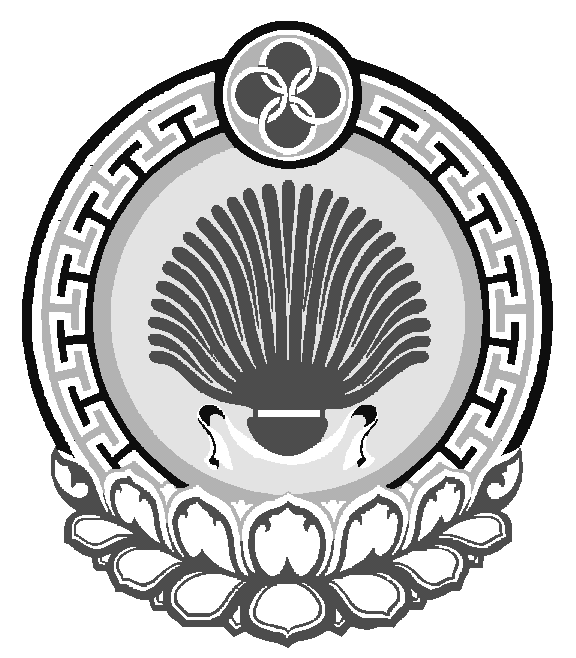 ЭСТО-АЛТАЙСКОЕ СЕЛЬСКОЕМУНИЦИПАЛЬНОЕОБРАЗОВАНИЕРЕСПУБЛИКИ КАЛМЫКИЯСОБРАНИЕ ДЕПУТАТОВ359026, Республика Калмыкия, с. Эсто-Алтай, ул. Карла МарксаИНН 0812900527, т. (84745) 98-2-41, e-mail: Esto-Altay@ yandex.ru______________________________________________________________________________________________359026, Республика Калмыкия, с. Эсто-Алтай, ул. Карла МарксаИНН 0812900527, т. (84745) 98-2-41, e-mail: Esto-Altay@ yandex.ru______________________________________________________________________________________________359026, Республика Калмыкия, с. Эсто-Алтай, ул. Карла МарксаИНН 0812900527, т. (84745) 98-2-41, e-mail: Esto-Altay@ yandex.ru______________________________________________________________________________________________